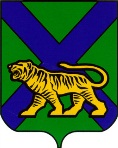 ТЕРРТОРИАЛЬНАЯ ИЗБИРАТЕЛЬНАЯ КОМИССИЯ
МИХАЙЛОВСКОГО  РАЙОНАРЕШЕНИЕ с. МихайловкаОб извещении кандидата на должность главы Сунятсенского сельского поселения Ивановой Л.И. о неполноте сведений о кандидате и несоблюдении требований закона к оформлению документов, представленных в территориальную избирательную комиссию Михайловского района         В результате проведенной проверки сведений и документов, представленных в территориальную избирательную комиссию Михайловского района кандидатом на должность главы Сунятсенского сельского поселения Ивановой Л.И., были выявлены следующие недостатки.      В представленных кандидатом сведениях о размере и об источниках доходов, имуществе, принадлежащем кандидату на праве собственности, о счетах (вкладах) в банках, ценных бумагах:  в подзаголовке:  «Имущество по состоянию на (указывается соответствующий период) кандидатом проставлена дата «на 31 декабря 2016 года», вместо «на 1 июня 2017 года».Исходя из вышеизложенного, в соответствии со статьей 47  Избирательного кодекса Приморского края, территориальная избирательная комиссия Михайловского районаРЕШИЛА:Уведомить кандидата на должность главы Сунятсенского сельского поселения Иванову Ларису Ивановну о выявленных и перечисленных выше случаях неполноты сведений о кандидате и несоблюдения требований Федерального закона «Об основных гарантиях избирательных прав и права на участие в референдуме граждан Российской Федерации», Избирательного кодекса Приморского края к оформлению документов, представленных в территориальную избирательную комиссию Михайловского района  в соответствии со статьями  40, 46 Избирательного кодекса Приморского края.           2. Уведомить кандидата на должность главы Сунятсенского сельского поселения Иванову Ларису Ивановну в о том, что заседание территориальной избирательной комиссии Михайловского  района, на котором будет рассмотрен вопрос о ее  регистрации, состоится  6 августа  2017 года в 17 часов 00 минут по адресу: с. Михайловка, ул. Красноармейская, дом 16, кабинет 208 . При этом в соответствии с частью 14 статьи 47 Избирательного кодекса Приморского края не позднее чем за один день до дня указанного заседания (не позднее  4 августа 2017 года) кандидат вправе вносить уточнения и дополнения в документы, содержащие сведения о нем, представленные в территориальную избирательную комиссию Михайловского района в соответствии с частями 2, 4, 5 статьи 40, частью 1 статьи 46 Избирательного кодекса Приморского края      в целях приведения указанных документов в соответствие с требованиями Федерального закона, настоящего Кодекса, в том числе к их оформлению.       3. Предложить кандидату на должность главы Сунятсенского сельского поселения Ивановой Ларисе Ивановне представить в территориальную избирательную комиссию Михайловского  района  сведения об изменениях о кандидате в срок не позднее  4 августа 2017 года.        4. Копию настоящего решения вручить кандидату на должность главы Сунятсенского сельского поселения Ивановой Ларисе Ивановне либо иному уполномоченному им лицу.       5. Разместить настоящее решение на официальном сайте администрации Михайловского муниципального района в разделе «территориальная избирательная комиссия михайловского района» в информационно-телекоммуникационной сети «Интернет»02.08.201756/396Председатель  комиссииН.С. ГорбачеваСекретарь комиссииВ.В. Лукашенко